Annual reportApril 2012 to march 2013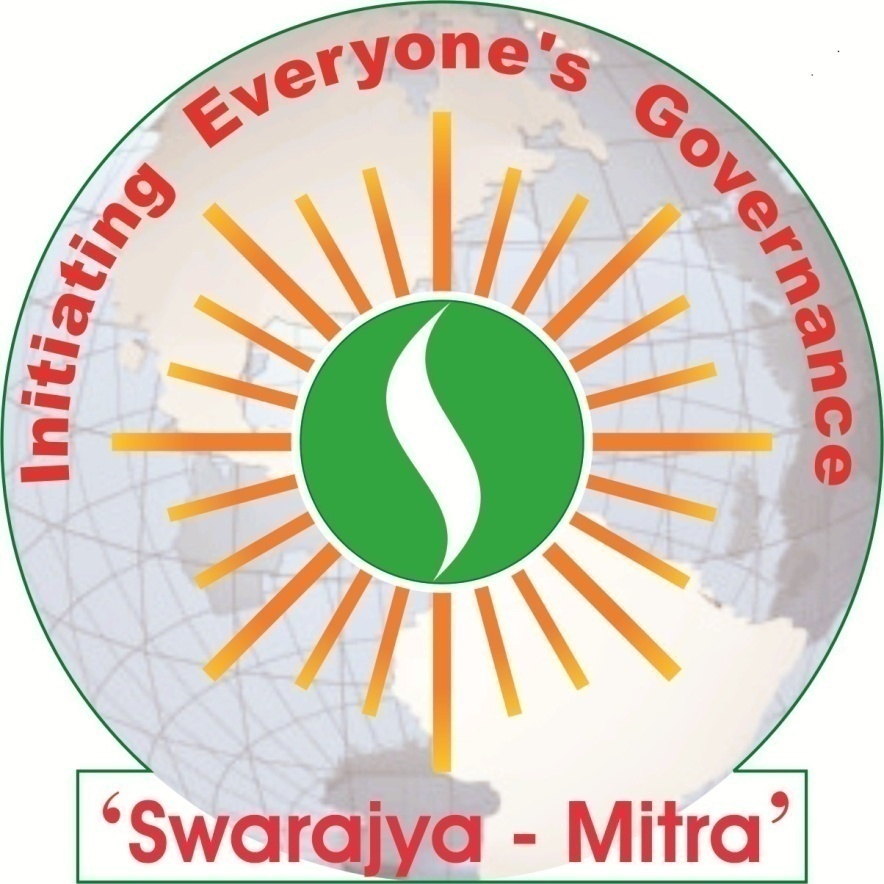 ‘Swarajya – Mitra’ Samajik Sanstha(Initiating Everyone’s Governance …)Registered Society and Public TrustWebsite: http://www.freewebs.com/swarajyamitraRegistered Office: At Post Anjangaon-Bari, Via Badnera; Tal. Dist. Amravati; (Maharashtra State), India. Pin – 444701Telephone No.: 0721-2385204, 09423102983 Email: swarajya.mitra@rediffmail.comVisionEstablishing Swarajya that is Self-governed human community having inner-strength and a sense of responsibility in which, every individual have power and a realization of governanceLife-Time WorkEvolving people’s power based on compassion, love and mutual cooperation Mission Promoting community councils making decisions on consensus only to ascertain reverence for life in the village or hamletDevelopment Initiatives PlannedAnd Area of Operation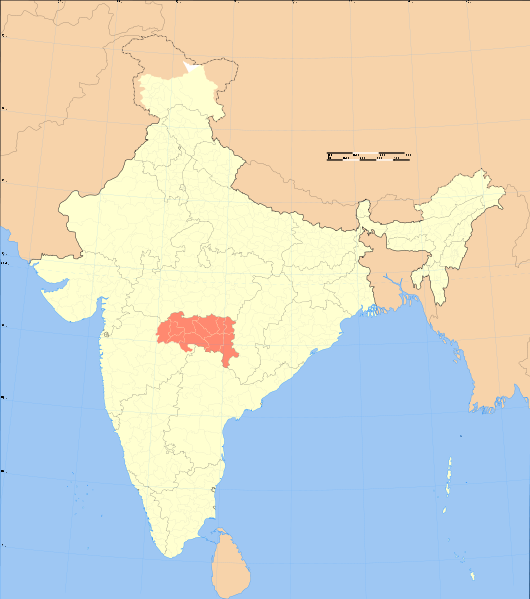 Population Coverage under Direct InterventionTotal population of 12,973 (male 6,740 and  female 6,298) in 15 villages in Chandur (Railway) block of Amravati DistrictFocus Group for Direct InterventionRight to Education Initiatives Population Coverage under Indirect Intervention25 partner NGOs of ‘Shikshan Hakka Abhiyan’ working with total population of 2,85,440 (male 1,46,699 and female 1,38,741) in 283 villages in 19 blocks of 11 districts in Vidarbha region.  Empowering Deprived People through Organization Network Participation‘Shikshan Hakka Abhiyan’ (Right to Education Campaign), MaharashtraChild Rights Alliance, Central IndiaKisan-Mitra (Friends to Farmers), Central IndiaDisability Inclusive Development Forum, Madhya PradeshInitiative Based ProgramsPromoting Life-Oriented Education, through;Right to Education Thematic Support to Campaign Partners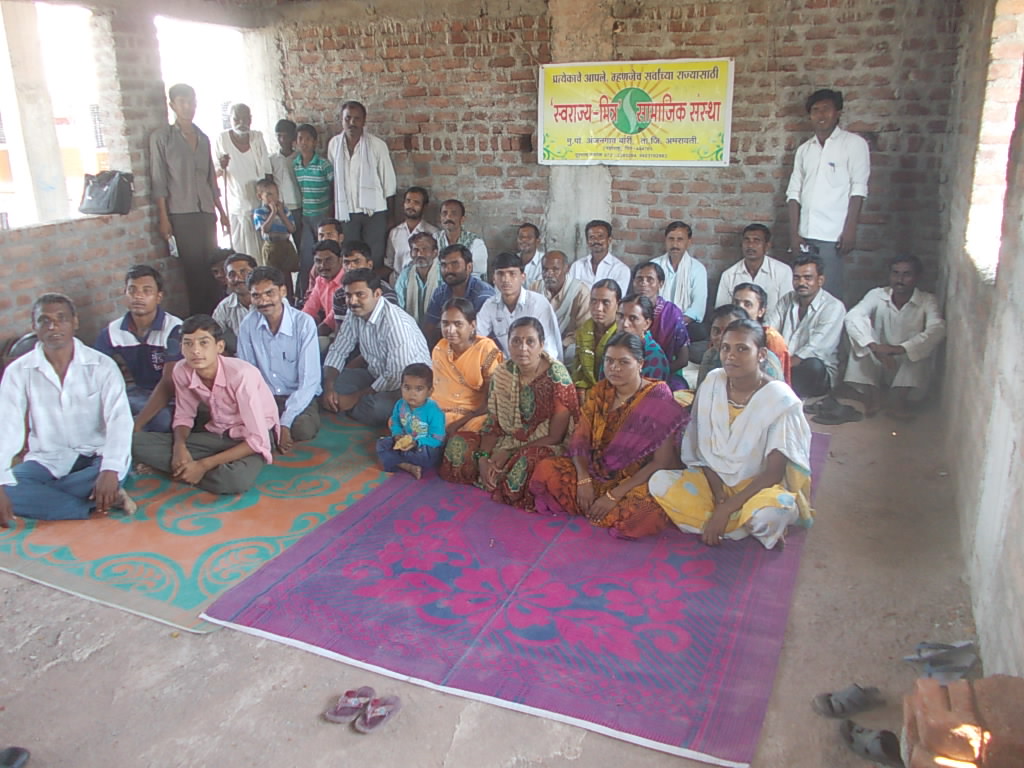 Training for Panchayat Raj Institute (PRI) Members Training of Village Youths and Women GroupsChild Labourers and Girl’s Education Status StudyEstablishing Child Tracking MIS and School MonitoringSocial Audit on Implementation of Right to Education Coordination with Government Officials and NGOs on Right to EducationTraining for School Management Committee (SMC) MembersPromoting Sustainable Secured Livelihood and Prosperity, through;Study article presentation on farmer’s in foreign direct investment (FDI) multi-brand retail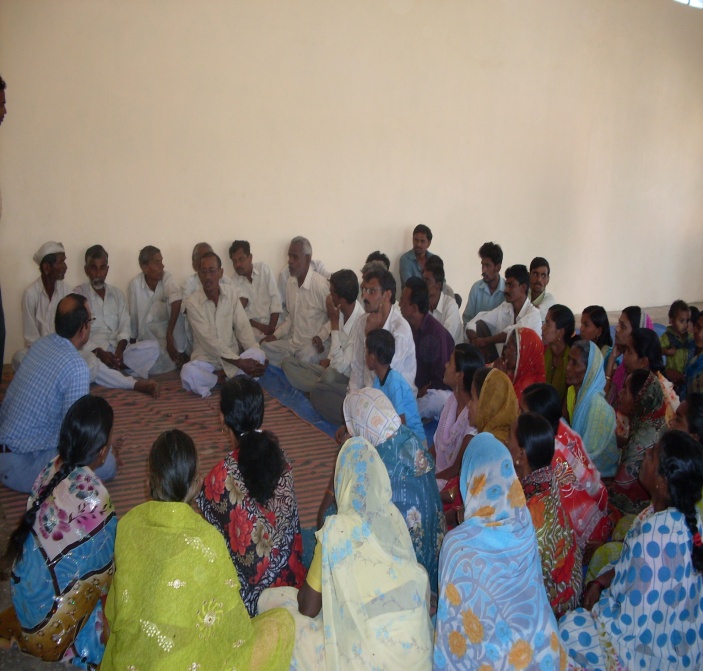 Environmental education programme in villages by film show ‘Thali Me Jahar’ (documentary film on genetically modified food) and ‘Mere Desh ki Dharati’ (documentary film on ill-effects of green revolution and need of organic farming)Initiating process of formation of farmer’s groupsPromoting Gender Equity and Power to Deprived People, through;Advocacy for dignity and rights of girl students with disability by presenting human interest story of Rashmi Kakade, age-inappropriate girl student with 100% disability in the public hearing Promoting Treatment and Preventive Health Education, through; Representation in Right to Sanitation State Level Campaign organised by FANSAHighlights on Initiatives Status Study of Persons with Disabilities, 2011-12; data processing and analysis is completed. Through this study ‘Swarajya-Mitra’ has introduced ‘Disability Development/Deprivation Index’. A process of standardizing a new tool in monitoring and evaluation for grounding of rights and rehabilitation of persons with disabilities is initiated.   Based on the 36 indicators, the ‘Disability Deprivation Index’ of the area is very high as 68.46, needing urgent intervention for disabled inclusive overall development of the society.Kirjawala, Wai (Both), Dhotra, Mogara, and Jawala; these 5 villages are advancing towards organised as the community councils for initiating everyone’s governance. 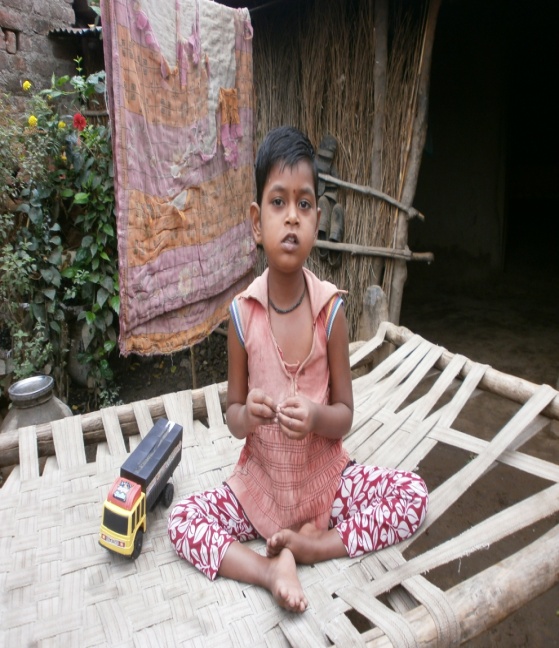 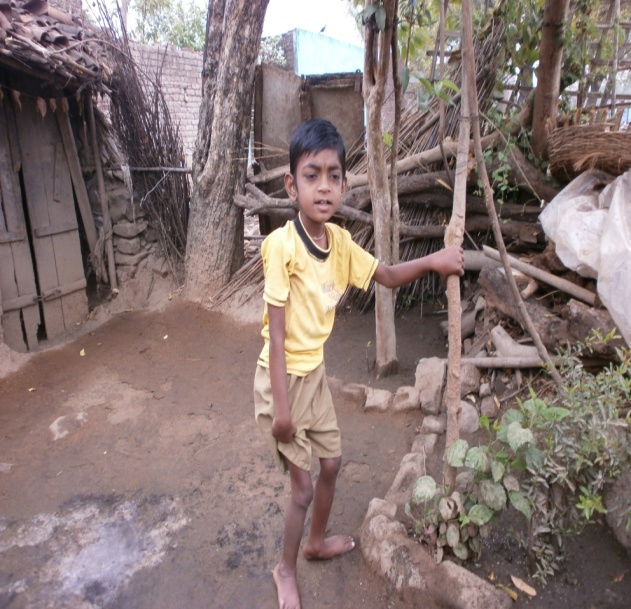 Wai (Both) GramSabha has recommended scholarship for Prajjwal and Khushi, siblings with multiple disabilities.  Child Tracking MIS is established for 277 households in the 5 villages.Children’s Group, Adolescent Girl’s Group, Youth Group, and Child Rights Protection Committees are active in the 5 villages.School Management Committees (SMC) is regularly meeting in the relevant 5 primary schools.  The 5 SMCs have performed social audit on right to education of the children, through which a number of irregularities were pointed out. The SMCs are pursuing it with authorities for better implementation of right to education of children. Contacted 1266 farmer families for promoting organic farming and agricultural biodiversity in 15 villagesWe are ThankfulProgramme   Partners 2012-13We are ThankfulIndividual Donors 2012-13We are ThankfulProfessionals   Providers s: 	 Bank of India, (Branch Code 04884), Nandanwan, Railway Station Square, Badnera, Dist. Amravati. (M.S.) Pin – 444701.   Auditors: M/s.  Agrawal Sharma & Associates, Chartered Accountants, 203, Tank Plaza, Ambadevi Road, Amravati. Pin – 444601. Phone No. (0721) 2562512, 3204108We are ThankfulVolunteers with ‘Swarajya-Mitra’ 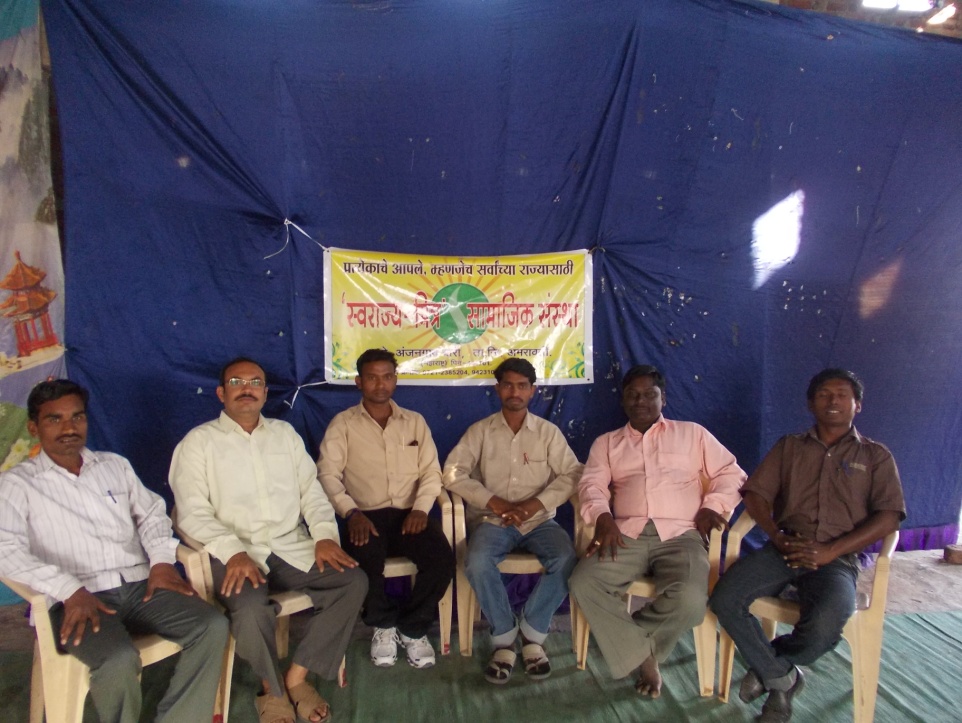 Left to Right: Satish, Rahul, Sandip, Sushil, Rahul and Chandrashekhar REPORTRegistration:Society Registration Act, 1860: MAH/20/08 (Amravati) Dt.11/01/2008; Bombay Public Trust Act, 1950: F-15445 (Amravati) Dt. 21/02/2008;Income Tax Act, 1961 (12A): F.No.CIT-III/12AA/2008-09; Dt. 23/01/2009;Income Tax Act, 1961 (Permanent Account Number – PAN): AAHTS4925M;Income Tax Act, 1961 (Tax Account Number – TAN): NGPS11673E;Maharashtra State Professional Tax Act, 1975 (P.T.R.C.): 27335248970P.Planning Commission of India, Unique ID: MH/2013/0063593     & Approach:Well   articulated  &  in ,  documents, and various  reports of the organization of  &   programs  activities is well ensured efforts are taken through participatory processes towards     of the  &  among  members, beneficiaries, and     Programmatic Operations:   their  on the Committee, and  of the Organizati -  of the organization (As on 31st  2013) ‘Swarajya-Mitra’   Regulations, the  serves as  of Trust.The    exists  is practiced.  is no remuneration/reimbursement   Members.The ‘Swarajya-Mitra’  met 2 times   2012-13. The  has  projects, programs, budget, s,   s. The Executive Committee has ensured the organizations compliances with laws and regulations. The ‘Swarajya-Mitra’   met    2012-13.The   has  decisions of the Executive Committee regarding projects, programs, budget, s,   s. The General Body has ensured the organization’s compliances with laws and regulations.  targets  systems  ongoing monitoring and     well   based  targets  systems  ongoing monitoring and review, ‘Swarajya-Mitra’ ensures it through monthly  and yearly review with   members.‘Swarajya-Mitra’       of Advisory Committee‘Swarajya-Mitra’ is in the process of formation of the advisory    purchase, storing  issuingWell    purchase, storing  issuing is in place. of items  than Rs.10,000 are sanctied   organization  procurement   seeking   on the    of items  than Rs.10,000 are sanctioned  the Project Direct or  positioned ,  verified by the Secretary of the ization.  of  BooksAsset book  is  up   and are  audited  year. Human Resource:Details of  (as  31st  2012)Salaries  benefits of the Staff and the NGO head‘Swarajya-Mitra’ mandatorily pays salary directly to the bank account of the staff.   orders    ‘Swarajya-Mitra’ norms and  & regulations are    staff. No salary or benefit is paid to the NGO Head; however, salary and/or benefit eligible for the project/programme staff are paid accordingly.     benefits  staff:Employee’s  – Not Applied &   - Not AppliedLeaves –  No. of leaves taken  the   the year is 79 days per personMSRTC Accident Policy and Annual Travel Concession - No. of  Members 01Janata Accident Policy - Not AppliedMedical Insurance Policy - Not Applied  - No. of  Members 01 visited MV Foundation, Andhra Pradesh   the year 01 persons joined the organization as the staff member  none  leftThe organizati has taken  efforts    spirit    culture. Formal staff family get- was not  this year; but informal get-together occurred.Monthly meetings of the overall staff including volunteers were  throughout the year.Annual Review and Planning meetg of the  staff including volunteers was  in April first week.   ‘Swarajya-Mitra’ encourages  makes  opportunities        and   through  trainings, workshops and conferences  regional,  and  level.  Transparency:‘Swarajya-Mitra’ es its   year   stakeholders  well-wishers   partners.  this annual report 2012-13, ‘Swarajya-Mitra’ has started  share the PDF  on website. Audited  are   in the annual report.  wise yearly       is worked  in the  meetings, whereas  organizational   exercised it in the executive committee meetings.   ‘Swarajya-Mitra’ has well laid  accounts &   in  with   practices and is ensuring practicing it systematically.   receipts  bills     in-kind dtions is ensured.Accounts monitoring with accounts &  is held  month, while     is verified every day. ‘Swarajya-Mitra’ accounts are audited   experts,  are   year.‘Swarajya-Mitra’ is planning in the    accounts &  with   through get- of local well-wishers.  now, ‘Swarajya-Mitra’ is not having      agencies. The evaluation and reviews are planned along with well-documented reports to make available. ‘Swarajya-Mitra’ is takg  efs in   having   for norms of  requirements  donations/contributions, ,  tax,  commissioner,   of the  letters,  and reports are  filed.  of  s    ( Volunteers):  was no international or domestic travel by   of ization or  member of ‘Swarajya-Mitra’.                                      AWARDS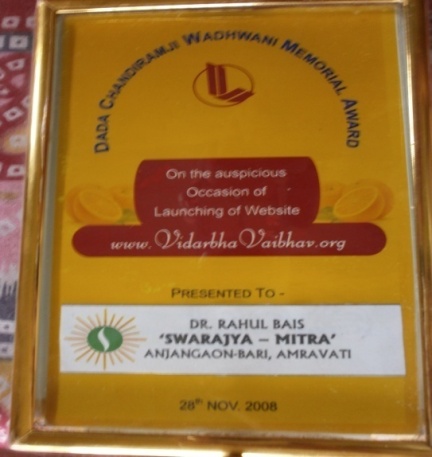 Dada Chandiramji Wadhwani Memorial Award 2008for social initiatives by ‘Vidarbha Vaibhav’, NagpurAUDITOR’S REPORT BALANCE SHEET 2012-13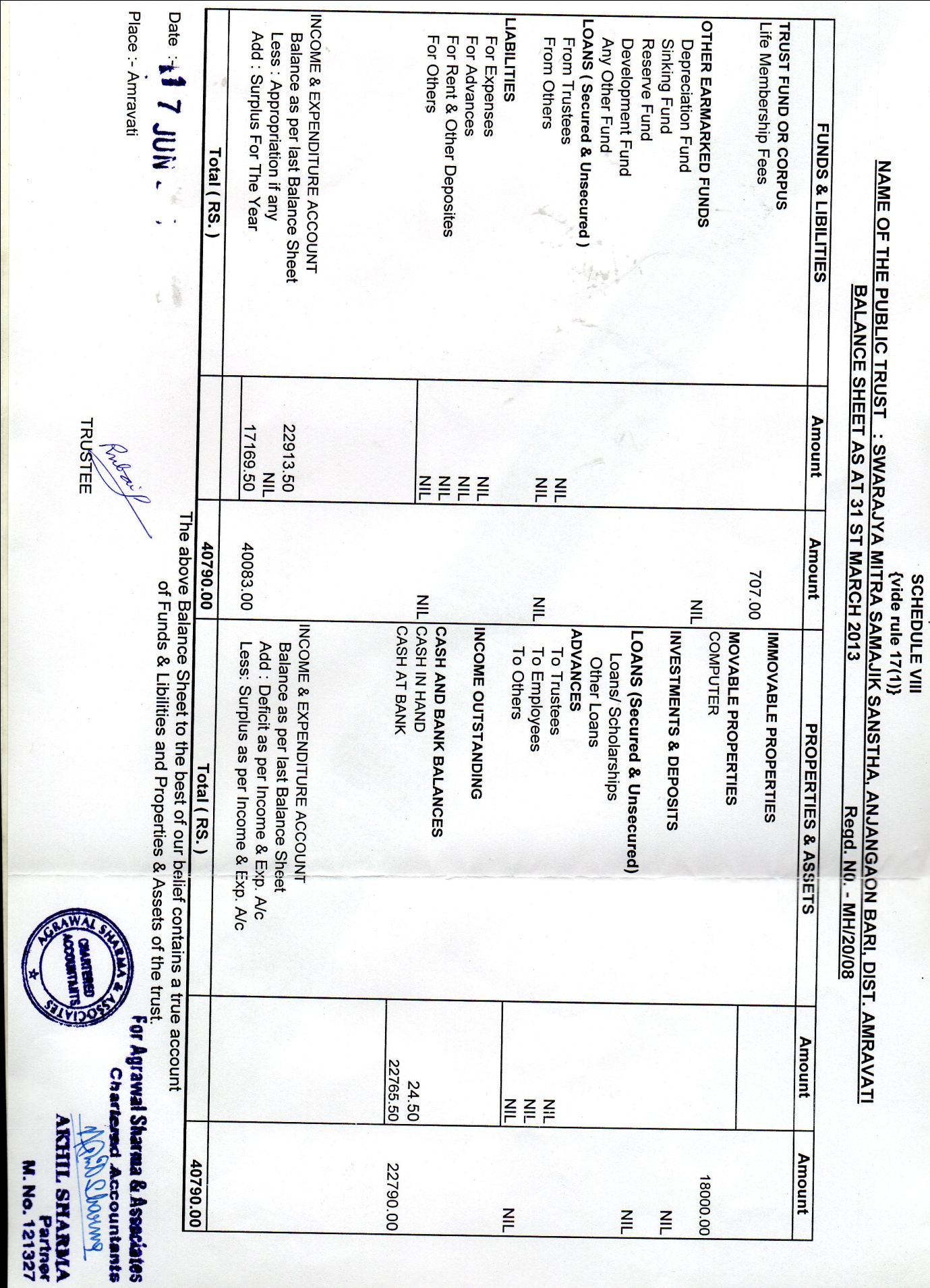 Income & Expenditure Account 2012-13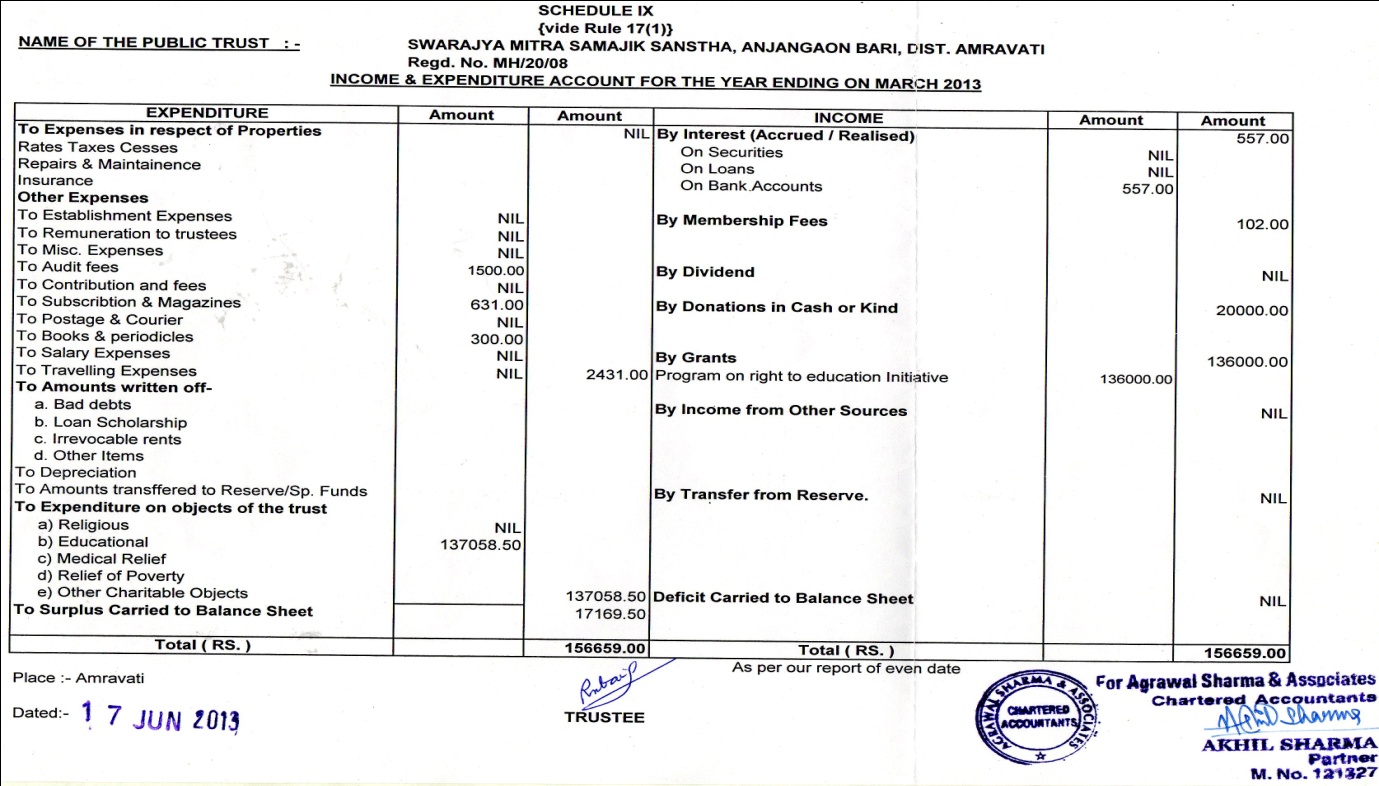 Receipt & Payment Account 2012-13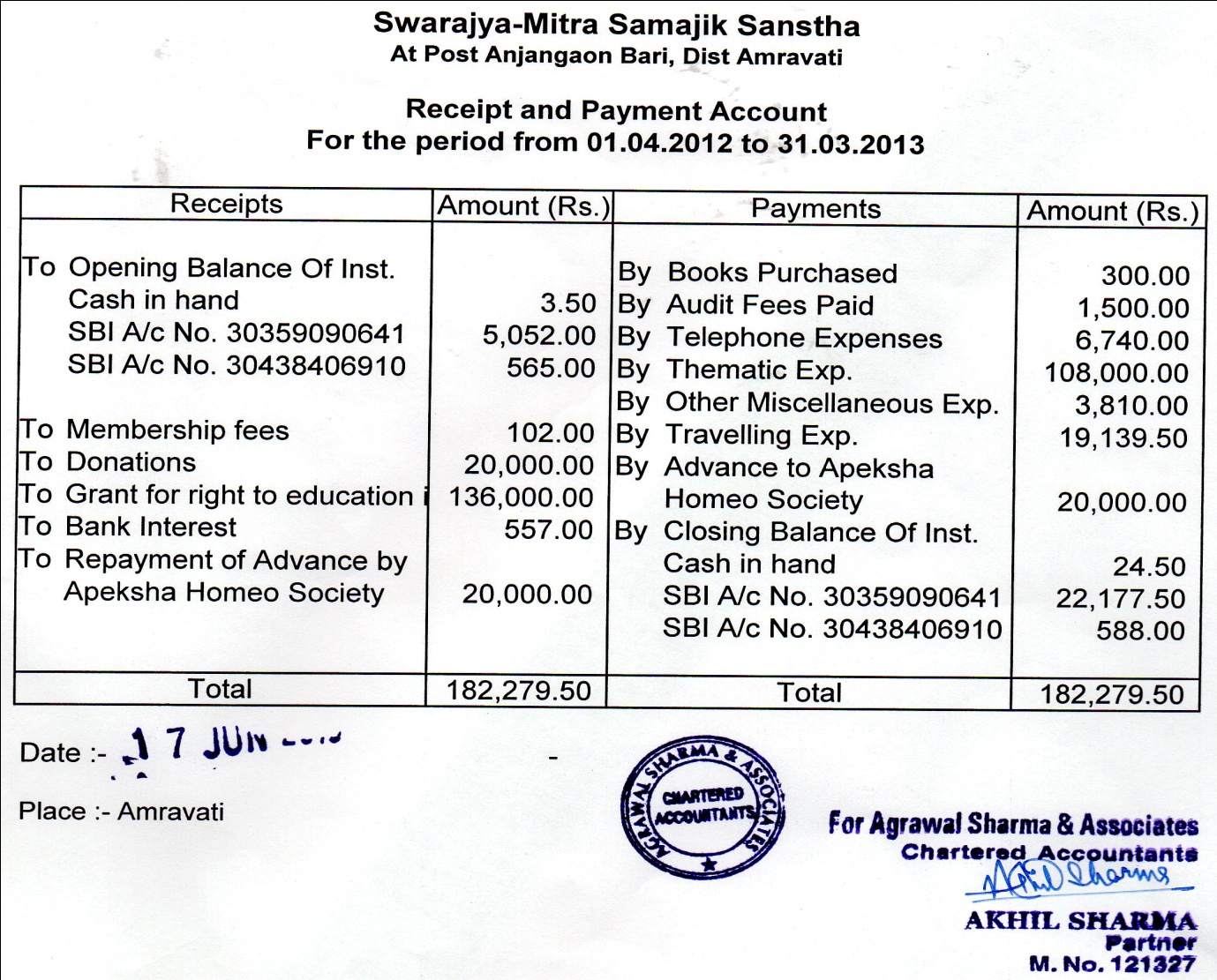 ‘We All’ for Everyone’s GovernanceYou can also participate in the concept and strategy for Swarajya, through the following suggested ways –Illustrating, discoursing and disseminating ‘Swarajya – Everyone’s Governance’ in modern contextVolunteering in the constructive innovations for everyone’s governanceFund raising support to ‘Swarajya-Mitra’Donations to ‘Swarajya-Mitra’ in kind and/or in cash for administrative expensesDonations and financial assistance to ‘Swarajya-Mitra’ for program expensesProject based financial assistance to ‘Swarajya-Mitra’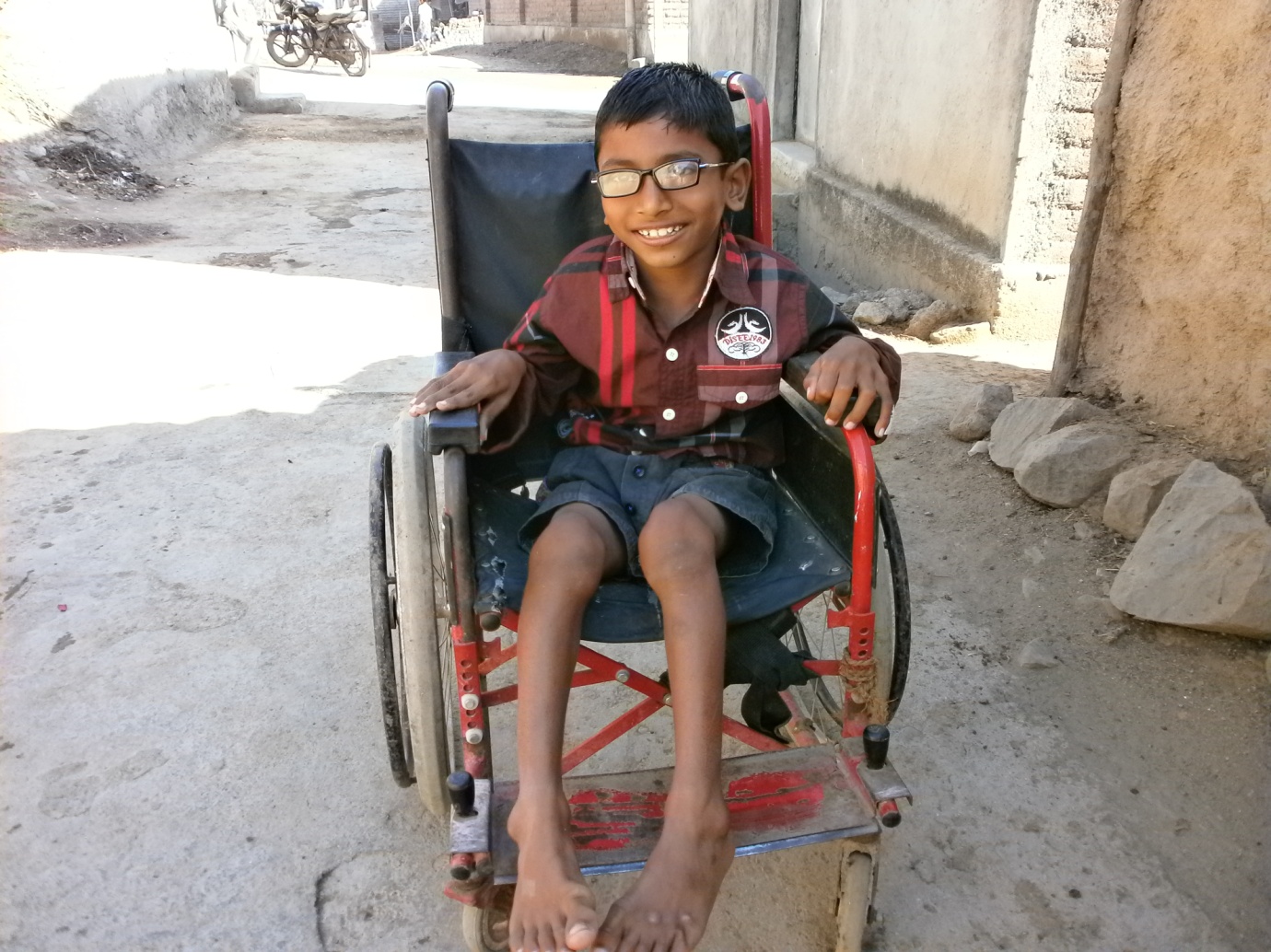 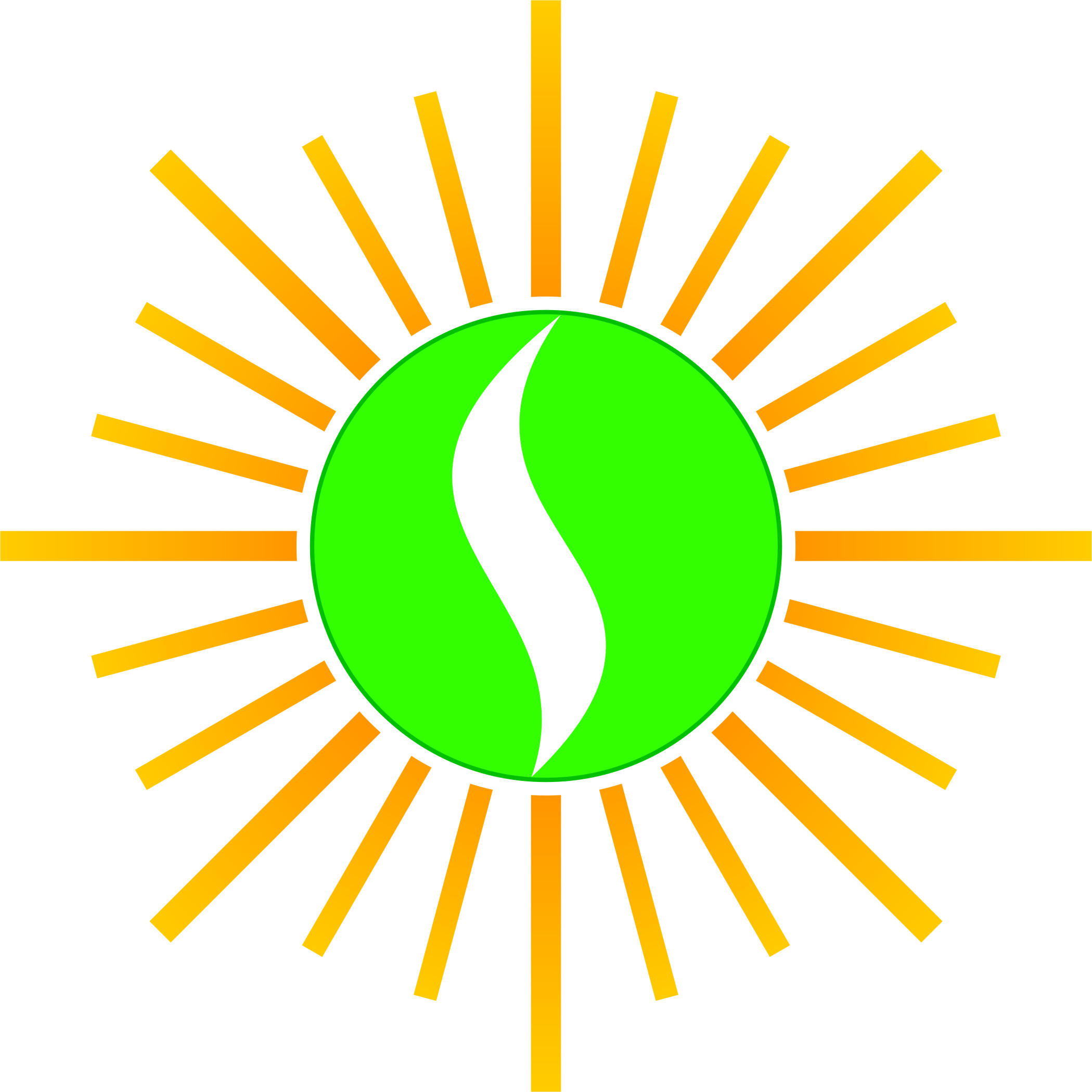 ‘Swarajya – Mitra’ Samajik Sanstha (Initiating Everyone’s Governance …) GramPanchyatVillageHouse Hold Population Population Population GramPanchyatVillageHouse Hold Male Female TotalWai (Both)Wai (Both)199438397835KirjawalaKirjawala 132276264540BoriBori 3207126711383DhotraMogara74148141289DhotraDhotra113230215445JawlaJawla2595744831057TonglabadTonglabad171394357751Dhanora (Moghal) Dhanora (Moghal) 2535785231101TonglabadEkpada59142130272Kohla (Khanapur)Kodri (Harak)438079159KharbiKharbi2425204851005RajuraRajura596135513112666KavathaKavatha (Kadu)4029378201757KavathaBudali2565129129Savangi (Sangam) Savangi (Sangam) 12629129358412153,0146,7406,29812,973Villages6 to 14 Years Age-Group Children6 to 14 Years Age-Group Children6 to 14 Years Age-Group ChildrenOut of School Children in 6 to 14 Years Age-GroupOut of School Children in 6 to 14 Years Age-GroupOut of School Children in 6 to 14 Years Age-GroupChildren with Disabilities 0 to 18 Years Age-GroupChildren with Disabilities 0 to 18 Years Age-GroupChildren with Disabilities 0 to 18 Years Age-GroupVillagesBoysGirls TotalBoysGirls TotalBoysGirls Total158717481,619332558181836People’s OrganizationNo. of Organization FormedMembersMembersMembersPeople’s OrganizationNo. of Organization FormedMaleFemaleTotalChildren Group12102112214Adolescent Girl’s Group15-224224Youth Group15239-239Child Rights Protection Committee15134146280Sr. No. of the Programme  INR1.Right to Education Initiatives   Apeksha Homoeo Society, Mozari1,36,000.002.Strengthening the Implementation of Right to Education in Maharashtra by Enabling Greater Convergence among Different Stakeholders Working on Child Rights IssuesApeksha Homoeo Society, Mozari(indirect  funding for programme implementation in the 15 villages)Sr. No. of the DonorPurpose  INR1.Mr. Narendra Bais, AnjangaonBari, Amravati Charity20,000.00Sr. No.PositionPlaceOccupation / Area of Competency1.Mohan Hirabai HiralalPresident62MaleChandrapurSenior Consultant; environment and human relationship, village self-governance 2.Shubada Shridhar DeshmukhVice-President54FemaleKurkhedaSocial Worker, women empowerment3.Rahul Narendra BaisSecretary41MaleAnjangaon BariNGO Support Service Provider; village self-governance 4.Devaji Navalu TofaMember56MaleMendha (Lekha)Farmer; village self-governance5.Karuna Vasant FutaneMember54FemaleRawalaFarmer; women empowerment and agro-entrepreneurship 6.Chitra Parag CholkarMember56FemaleNagpurProfessor, Dept. Of Statistics, Nagpur University; Gandhian Thoughts 7.Avinash Vinayakrao ShirkeMember46MaleYavatmalPrincipal, College of Social Work,  Amravati University; Watershed and Agro-Development Full-Time Part-Time ConsultantsUnpaid Volunteers0100000400000001Total01000005